Памяткапо номерам вызова экстренных оперативных служб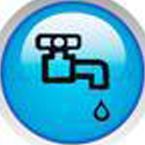 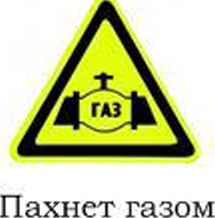 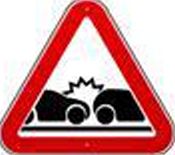 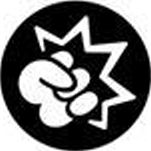 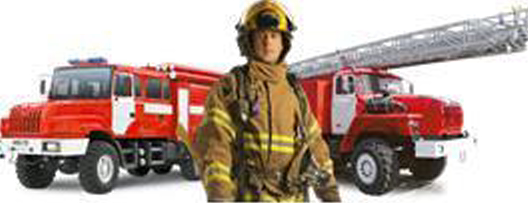 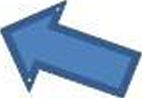 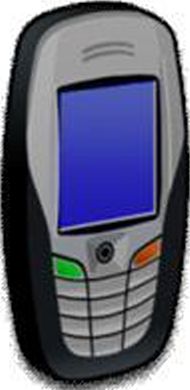 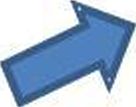 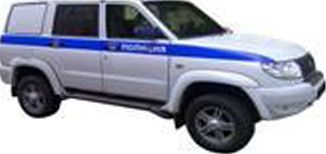 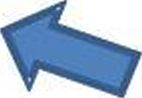 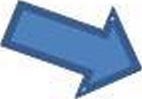 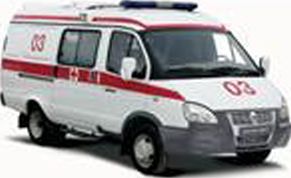 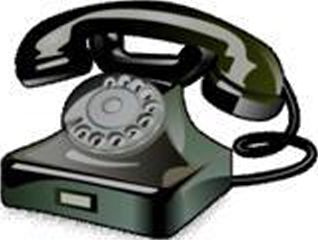 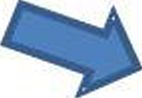 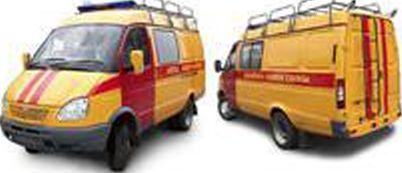 